                                                    УКРАЇНА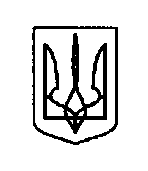 ЛИЧКІВСЬКИЙ ЛІЦЕЙ ЛИЧКІВСЬКОЇ СІЛЬСЬКОЇ РАДИДНІПРОПЕТРОВСЬКОЇ ОБЛАСТІвул. Центральна,47А, с. Личкове, 51140, тел. (67) 5658380е-mail: znz10@mag-osvita.dp.ua, код ЄДРПОУ 26328643НАКАЗ                                                                                                                                                                                        31.10.2022                                                                                №103                        Про  підсумки   проведення  І етапу Всеукраїнських учнівських олімпіад В Личківському ліцеї та філіяхз навчальних  предметів у 2022/2023 навчальному  роціВідповідно до Постанови Кабінету Міністрів України від 24 червня 2022 року №711 «Про початок навчального року під час дії правового режиму воєнного стану в Україні», Положення про Всеукраїнські учнівські олімпіади, турніри, конкурси з навчальних предметів, конкурси-захисти науково-дослідницьких робіт, олімпіади зі спеціальних дисциплін та конкурси фахової майстерності, затвердженого наказом Міністерства освіти і науки, молоді та спорту України від 22 вересня 2011 року №1099 (із змінами), зареєстрованого в Міністерстві юстиції України 17 листопада 2011 року за №1318/20056 (далі-Положення), наказів Міністерства освіти і науки України від 25 жовтня 2021 року №1127 «Про затвердження Змін до Положення про Всеукраїнські учнівські олімпіади, турніри, конкурси з навчальних предметів, конкурси-захисти науково-дослідницьких робіт, олімпіади зі спеціальних дисциплін та конкурси фахової майстерності», від 15 лютого 2018 року №148 «Про затвердження графіка проведення ІV етапу Всеукраїнських учнівських олімпіад і турнірів з навчальних предметів у 2022/2023 навчальному році», ураховуючи Указ Президента України від 24 лютого 2022 року №64/2022 «Про введення воєнного стану в Україні», затвердженого Законом України від 24 лютого 2022 року №2102-ІХ «Про затвердження Указу Президента України «Про введення воєнного стану в Україні», Указ Президента України від 12 серпня 2022 року №573/2022 «Про продовження строку дії воєнного стану в Україні», затвердженого Законом України від 15 серпня 2022 року №2500-ІХ, наказу відділу освіти, культури, молоді та спорту виконавчого комітету Личківської сільської ради від 21.10.2022 №85 та наказу Личківського ліцею Личківської сільської ради від 21.10.2022 № 97, з метою пошуку, підтримки, розвитку творчого потенціалу обдарованої молоді Личківської ОТГ пройшов І етап Всеукраїнських  учнівських олімпіад з базових дисциплін за наступними предметами:з математики : учнів 6-9 кл.з української мови та літератури : 8 кл.з географії : 8-9 кл.з історії: 8-9 кл.з іноземної мови (німецька) : 8-9 кл.з біології: 9 клз хімії: 8-9 кл.з  інформатики: 8 клз основ правознавства: 9 кл.з трудового навчання: 8-9 кл.    І етап Всеукраїнських олімпіад пройшов в основному організовано, в олімпіадах взяли участь всі бажаючі, вчасно підведені підсумки. В наявності всі пакети олімпіадних завдань з базових предметів.	 У опорному закладі Личківський ліцей активно прийняли участь учні в таких олімпіадах: історія – 15 учнів, математика – 17 учнів, трудове навчання – 5 учнів, англійська мова – 10 учнів, хімія- 9 учнів, географія – 9 учнів, біологія – 10 учнів, українська мова та література – 11  учнів, правознавство – 8 учнів,  інформатика – 7 ученів.     1. Переможцями І етапу  Всеукраїнських олімпіад з української мови визначено:  Піскова Алєся (8 кл.,Ім.), Гергель Анастасія (7 кл., І м.), Чихічина Анна (10 А І м.), Євдовімрва Кіра (10 Б кл., І м.), Панченко Вероніка (11 кл. І м.)     2. Переможцями І етапу  Всеукраїнських олімпіад з англійської мови визначено:  Потапук Д (6 А кл.,Ім.), Приходько А. (6Б кл. І м.), Горбун Мациканич К. (7кл., Ім.), Шалдуга С. (8 кл. І м.).     3. Переможцями І етапу  Всеукраїнських олімпіад з  географії визначено: Шалдуга С (8кл.,Ім.) Панченко В (11 кл. І м.), Нечевна Р.(9кл.,Ім.     4. Переможцями І етапу  Всеукраїнських олімпіад з  хімії визначено: Зябенко А (11кл., ІІм), Гузієнко А (7 кл. ІІ м) Страшко О. (9 кл – ІІІ м.)     5. Переможцями І етапу  Всеукраїнських олімпіад з  математики визначено:  Краєв Д. (6А кл.,І м.), Леленко Є. ( 6Б кл.,І м.), Страшко О. (9 кл.,Ім.), Гуцало А. (7 кл. ІІ м.), Арєфіна А. (7 кл. І м.).     6. Переможцями І етапу  Всеукраїнських олімпіад з  історії  визначено: Трубчанінова А. (9 кл, Ім.), Шаповал Д. (9 кл.,ІІ м.), Бут Є. (8 кл. І м.).    7. Переможцями І етапу  Всеукраїнських олімпіад з  біології  визначено: Шалдуга С. (8 кл.,Ім.), Панченко В. (11 кл. І м.), Кремена Т., (11 кл. ІІ м.), Бондар К. (10А кл.,Ім.).    8. Переможницею І етапу  Всеукраїнської олімпіади з  правознавства  визначено: Трубчанінова А. (9 кл.,Ім.), Гринько А. (10 кл. І м.).   9. Переможцями  І етапу  Всеукраїнських олімпіад з трудового навчання визначено: Танкіну Анастасію(9 кл.,Ім.), Юнаш Анастасію (9 кл., ІІ м.), Горбун Анастасію (8 кл. І м.), Бондар Ірину (8 кл. ІІ м.), Овсієнко Ангеліну (8 кл. ІІІ м.).10. Переможцями  І етапу  Всеукраїнських олімпіад з  інформатики стали: Євдокімова К. (10Б кл. І м.), Борисенко К. (10Б кл. ІІ м.), Страшко О. (І м. 9 кл.)Учні ліцею, що посіли призове перше місце, будуть представляти навчальний заклад у ІІ (районному) етапі Всеукраїнських  учнівських олімпіад з базових дисциплін.   За результатами проведення олімпіад був складений звіт.  Всі олімпіади пройшли відповідно до графіку.          Загалом проведення шкільного етапу Всеукраїнських олімпіад з базових дисциплін пройшло на  достатньому  рівні.У Бузівській гімназії-філії Личківського ліцею участь у олімпіаді прийняли учні: Найвищий  показник участі  мають учні   9  класу (26 учасників із 9 предметів) .Найкращі результати участі і якості знань  показали :Лук’янець Валерія, 9 клас -  брала участь у 5 предметах: 4 -І місць: І місце з географії,  історії, правознавства, технології;Дорофеєва Дарія – брала участь в олімпіадах з 8  предметів . 1-І м-біологія.Пехотська Поліна - брала участь в олімпіадах з 6 предметів. І м-1 – технологіїУчні гімназії, що посіли призове перше місце, будуть представляти навчальний заклад у ІІ (районному) етапі Всеукраїнських  учнівських олімпіад з базових дисциплін.   За результатами проведення олімпіад був складений звіт.  Всі олімпіади пройшли відповідно до графіку.          Загалом проведення шкільного етапу Всеукраїнських олімпіад з базових дисциплін пройшло на  достатньому  рівні.    Активно приймали участь учні Приорільської гімназії-філії Личківського ліцею в  таких олімпіадах:  історія – 6 учнів, математика – 11 учнів,  англійська мова – 3 учні, хімія- 5 учнів, географія – 3 учні, біологія – 5 учнів, українська мова та література – 8  учнів, фізики-9 учнів, інформатики – 3 учні.     1. Переможцями І етапу  Всеукраїнських олімпіад з української мови визначено:  Гавриленко Маргариту (8 кл.,І м.), Єрпульову Дар’ю (8 кл., ІІ м.) , Балецького Данила (8 кл., ІІ м.).     2. Переможцями І етапу  Всеукраїнських олімпіад з англійської мови визначено:  Єрпульову Дар’ю (8 кл.,І м.), Гавриленко Маргариту  (8 кл., ІІ м.), Паршаєву Анастасію (9 кл., І м).     3. Переможцями І етапу  Всеукраїнських олімпіад з  географії визначено:   Єрпульову Дар’ю (8 кл.,І м.), Гавриленко Маргариту  (8 кл., І м.)     4. Переможцями І етапу  Всеукраїнських олімпіад з  хімії визначено: Гавриленко Маргариту  (8 кл., І м.) ,Салія Максима (7кл., ІІ м), Паршаєву Анастасію (9 кл., ІІ м.)     5. Переможцями І етапу  Всеукраїнських олімпіад з  математики визначено:  Староконь Софію (6 кл., І м.), Єрпульову Дар’ю ( 8 кл., І м.), Паршаєву  Анастасію (9 кл., ІІ м.), Гавриленко Маргариту (8 кл., ІІ м.), Салія Максима(7 кл., ІІ м.), Гарькавого Ярослава(7 кл., ІІ м.), Староконь Анну (7 кл.,  ІІ м.), Лаушкіна Дениса (7 кл., ІІІ м.)     6. Переможцями І етапу  Всеукраїнських олімпіад з  історії  визначено: Гавриленко Маргариту (8 кл., І м.),  Єрпульову Дар’ю ( 8 кл., ІІ м.) , Сіногач Анну (9 кл., ІІІ м.)    7. Переможцями І етапу  Всеукраїнських олімпіад з  біології  визначено: Паршаєву Анастасію (9 кл., І м.), Дорохманову Анну (9 кл., ІІ м.) Гавриленко Маргариту  (8 кл., І м.), Єрпульову Дар’ю (8 кл., ІІ м.).    8. Переможцями І етапу  Всеукраїнських олімпіад з  інформатики  визначено: Паршаєву Анастасію ( 9 кл., І м.), Дорохманову Анну (9 кл., ІІ м.)           9. Переможцями І етапу  Всеукраїнських олімпіад з  фізики визначено:  Салія Максима (7 кл., І м.), Єрпульову Дар’ю ( 8 кл.,І м.), Паршаєву  Анастасію (9 кл., І м.), Бистрого Владислава (7 кл., ІІ м.), Іванова Богдана (8 кл., ІІ м.), Сіногач Анну (9 кл., ІІ м.), Сіногач Романа (8 кл.,  ІІ м.), Дорохманову Анну (9 кл., ІІІ м.)    Учні гімназії, що посіли призове перше місце, будуть представляти навчальний заклад у ІІ (районному) етапі Всеукраїнських  учнівських олімпіад з базових дисциплін.   За результатами проведення олімпіад був складений звіт.  Всі олімпіади пройшли відповідно до графіку.          Загалом проведення шкільного етапу Всеукраїнських олімпіад з базових дисциплін пройшло на  достатньому  рівні.    Активно приймали участь учні Ковпаківської гімназії-філії Личківського ліцею в  таких олімпіадах:  історія – 5 учнів, математика – 5 учнів, трудове навчання – 5 учнів, німецька мова – 4 учня, хімія- 4 учні, географія – 4 учня, біологія – 3 учня, українська мова та література – 2  учня, правознавство – 2 учня. Менш активну участь взяли учні гімназії у олімпіаді з інформатики – 1 учень.     1. Переможцями І етапу  Всеукраїнських олімпіад з української мови визначено:  Горбун Анастасію (8 кл.,Ім.), Ланну Тетяну_(8 кл., ІІ м.).     2. Переможцями І етапу  Всеукраїнських олімпіад з німецької мови визначено:  Танкіну Анастасію (9кл.,Ім.), Костирю Артема (9 кл. ІІ м.), Горбун Анастасію(8кл., Ім.), Макаренка Єгора (8 кл. ІІ м.).     3. Переможцями І етапу  Всеукраїнських олімпіад з  географії визначено: Танкіну Анастасію (9кл.,Ім.) Костирю Артема (9 кл. ІІ м.), Горбун Анастасію(8кл.,Ім), Бондар Ірину (8 кл. ІІ м.).     4. Переможцями І етапу  Всеукраїнських олімпіад з  хімії визначено: Костирю Артема (9кл.,Ім), Танкіну Анастасію (9 кл. ІІ м.),  Горбун Анастасію (8 кл.,Ім.), Бондар Ірину (8 кл.,ІІ м.).     5. Переможцями І етапу  Всеукраїнських олімпіад з  математики визначено:  Костирю Артема (9 кл.,І м.), Танкіну Анастасію ( 9 кл.,ІІ м.), Горбун Анастасію (8 кл.,Ім.), Бондар Ірину (8 кл. ІІ м.), Сухову Ірину (6 кл. І м.).     6. Переможцями І етапу  Всеукраїнських олімпіад з  історії  визначено: Танкіну Анастасію (9 кл, Ім.), Костирю Артема (9 кл.,ІІ м.), Горбун Анастасію (8 кл. І м.), Макаренка Єгора ( 8 кл. ІІ м.), Бондар Ірину (8 кл. ІІІ м.).    7. Переможцями І етапу  Всеукраїнських олімпіад з  біології  визначено: Танкіну Анастасію (9 кл.,Ім.), Горбун Анастасію (8 кл. І м.), Бондар Ірину (8 кл. ІІ м.).    8. Переможцями І етапу  Всеукраїнських олімпіад з  інформатики  визначено: Макаренка Єгора ( 8 кл., Ім.).    9. Переможницею І етапу  Всеукраїнської олімпіади з  правознавства  визначено: Танкіну Анастасію (9 кл.,Ім.), Костирю Артема ( 9 кл. ІІ м.).   10. Переможцями  І етапу  Всеукраїнських олімпіад з трудового навчання визначено: Танкіну Анастасію(9 кл.,Ім.), Юнаш Анастасію (9 кл., ІІ м.), Горбун Анастасію (8 кл. І м.), Бондар Ірину (8 кл. ІІ м.), Овсієнко Ангеліну (8 кл. ІІІ м.).      Учні гімназії, що посіли призове перше місце, будуть представляти навчальний заклад у ІІ (районному) етапі Всеукраїнських  учнівських олімпіад з базових дисциплін.   За результатами проведення олімпіад був складений звіт.  Всі олімпіади пройшли відповідно до графіку.          Загалом проведення шкільного етапу Всеукраїнських олімпіад з базових дисциплін пройшло на  достатньому  рівні.     НАКАЗУЮ:1.  Керівникам предметних МО, вчителям – предметникам:   1.1 Взяти до уваги та не допускати визначених помилок при проведенні олімпіад.   1.2. Продовжити роботу щодо підготовки переможців шкільного етапу Всеукраїнських учнівських олімпіад до участі в районному етапі Всеукраїнських  олімпіад з базових дисциплін.2.  Заступнику завідувача філії Макаренко Людмилі Василівні:  2.1 Посилити контроль за проведенням І шкільного етапу олімпіад з базових дисциплін та за веденням документації (вчасне  заповнення звітів, перевірку робіт).  2.2. Заслухати звіти керівників МО на засіданні методичної ради гімназії.  2.3. Продовжити вивчення досвіду роботи вчителів, учні яких стали призерами олімпіад.  2.4. Проаналізувати хід та результати проведення І шкільного етапу олімпіад. 3. Контроль за виконанням наказу залишаю за собою.Директор Личківського ліцею                                      Тетяна ЗОРІНАРезультати проведення І (шкільного) етапу учнівських олімпіад з навчальних предметів  в Личківському ліцеї Личківської сільської радиу 2022-2023н.р.Результати проведення І (шкільного) етапу учнівських олімпіад з навчальних предметів  в Приорільській гімназії – філії Личківського ліцеюу 2022-2023н.р.Результати проведення  І  туру  Всеукраїнських  учнівських  предметних  олімпіадв    Бузівській   гімназії  у  2022-2023 н. р.Результати проведення І (шкільного) етапу по Ковпаківській гімназіїВсеукраїнських учнівських олімпіад з навчальних предметів у 2022-2023 н.р.№ з/пПІП учасника (повністю)Дата народження (словами)Предмет Заклад освітиКлас навчанняВчитель ПІП (повністю), категоріяМісце 1Гергель Анастасія ВолодимирівнаОдинадцяте грудня дві тисячі дев’ятий рікУкраїнська мова і літератураЛичківський ліцей7Воротнікова Людмила Іванівна, вчитель ІІ категоріїІ2Піскова Алєся РусланівнаПерше жовтня дві тисячв восьмий рікУкраїнська мова і літератураЛичківський ліцей8Воротнікова Людмила Іванівна, вчитель ІІ категоріїІ3Чихічина Анна ОлександрівнаЧотирнадцяте грудня 2006 рікУкраїнська мова і літератураЛичківський ліцей10-АВоротнікова Людмила Іванівна, вчитель ІІ категоріїІ4Євдокімова Кіра ОлександрівнаТринадцяте березня дві тисячі сьомий рікУкраїнська мова і літератураЛичківський ліцей10-БВоротнікова Людмила Іванівна, вчитель ІІ категоріїІ5Панченко Вероніка ОлексіївнаДвадцять п’яте серпня дві тисячі п’ятий рікУкраїнська мова і література Личківський ліцей11Воротнікова Людмила Іванівна, вчитель ІІ категоріїІ6Арєфіна Анастасія ЄвгеніївнаП’яте лютого дві тисячі десятий рікУкраїнська мова і літератураЛичківський ліцей7Воротнікова Людмила Іванівна, вчитель ІІ категоріїІІ7Шмалько Вероніка ВячеславівнаСьоме вересня дві тисячі восьмий рікУкраїнська мова і літератураЛичківський ліцей8Воротнікова Людмила Іванівна, вчитель ІІ категоріїІІ8Грінько Анастасія ОлександрівнаУкраїнська мова і літератураЛичківський ліцей10-АВоротнікова Людмила Іванівна, вчитель ІІ категоріїІІ9Борисенко Ксенія ВалентинівнаУкраїнська мова і літератураЛичківський ліцей10-БВоротнікова Людмила Іванівна, вчитель ІІ категоріїІІ10Кремена Тіна АндріївнаУкраїнська мова і літератураЛичківський ліцей11Воротнікова Людмила Іванівна, вчитель ІІ категоріїІІ11Воротнікова Валерія СергіївнаУкраїнська мова і літератураЛичківський ліцей7Воротнікова Людмила Іванівна, вчитель ІІ категоріїІІІ12Петров Богдан ЯрославовичУкраїнська мова і літератураЛичківський ліцей8Воротнікова Людмила Іванівна, вчитель ІІ категоріїІІІ13Шкуліпа Олена ФедорівнаУкраїнська мова і літератураЛичківський ліцей10-АВоротнікова Людмила Іванівна, вчитель ІІ категоріїІІІ14Пилипів Марина ВасилівнаУкраїнська мова і літератураЛичківський ліцей10-БВоротнікова Людмила Іванівна, вчитель ІІ категоріїІІІ15Дубовицька Катерина ВікторівнаУкраїнська мова і літератураЛичківський ліцей11Воротнікова Людмила Іванівна, вчитель ІІ категоріїІІІ16Краєв Денис Леонідович31 травня 2011 р.МатематикаЛичківський ліцей6-АШуматова Неля Володимирівна, спеціаліст І категоріїІ17Шуматов Ярослав Володимирович4 травня 2011 р.МатематикаЛичківський ліцей6-АШуматова Неля Володимирівна, спеціаліст І категоріїVI18Полосін Дмитро Андрійович16 лютого 2011 р.МатематикаЛичківський ліцей6-АШуматова Неля Володимирівна, спеціаліст І категоріїVII19Тополенко Карина Сергіївна31 травня 2011МатематикаЛичківський ліцей6-АШуматова Неля Володимирівна, спеціаліст І категоріїV20Курусь Роман Анатолійович27 травня 2011МатематикаЛичківський ліцей6-БШуматова Неля Володимирівна, спеціаліст І категоріїІІ21Леленко Євгеній Віталійович31 березня 2010 р.МатематикаЛичківський ліцей6-БШуматова Неля Володимирівна, спеціаліст І категоріїІ22Мазоха Валентин Олександрович23 грудня 2010 р.МатематикаЛичківський ліцей6-БШуматова Неля Володимирівна, спеціаліст І категоріїIV23Ворона Анастасія Вікторівна18 грудня 2010 р.МатематикаЛичківський ліцей6-БШуматова Неля Володимирівна, спеціаліст І категоріїІІІ24Арефіна Анастасія Євгеніївна5 лютого 2010 р.МатематикаЛичківський ліцей7Шуматова Неля Володимирівна, спеціаліст І категоріїII25Білая Дар’я Олександрівна29 жовтня 2010 р.МатематикаЛичківський ліцей7Шуматова Неля Володимирівна, спеціаліст І категорії-26Гергель Анастасія Володимирівна11 грудня 2009 р.МатематикаЛичківський ліцей7Шуматова Неля Володимирівна, спеціаліст І категоріїV27Гуцало Аріна Дмитрівна28 вересня 2010 р.МатематикаЛичківський ліцей7Шуматова Неля Володимирівна, спеціаліст І категоріїIIГузій Ангеліна Олександрівна21 листопада 2009 р.МатематикаЛичківський ліцей7Шуматова Неля Володимирівна, спеціаліст І категоріїV28Страшко Олексій Володимирович8 жовтня 2007 р.МатематикаЛичківський ліцей9Шуматова Неля Володимирівна, спеціаліст І категоріїI29Логова Аліна Андріївна17 листопада 2007 р.МатематикаЛичківський ліцей10-БШуматова Неля Володимирівна, спеціаліст І категорії-30Євдокімова Кіра Олександрівна13 березня 2007 р.МатематикаЛичківський ліцей10-БШуматова Неля Володимирівна, спеціаліст І категоріїVI31Гезь Карина Володимирівна27 березня 2006 р.МатематикаЛичківський ліцей11Шуматова Неля Володимирівна, спеціаліст І категоріїVII32Бут Євгенія ОлександрівнаДвадцять шосте червня дві тисячі дев’ятий рік ГеографіяЛичківський ліцей8Скляр Інна  Володимирівна, спеціаліст І категоріїІII33Гуцало Клим Ярославовичтретє січня дві тисячі дев’ятий рікГеографіяЛичківський ліцей8Скляр Інна  Володимирівна, спеціаліст І категоріїII34Шалдуга Сергій МиколайовичДруге серпня дві тисячі восьмий рікГеографіяЛичківський ліцей8Скляр Інна  Володимирівна, спеціаліст І категоріїI35Начевна Руслана СергіївнаДвадцять шосте липня дві тисячі сьомий рікГеографіяЛичківський ліцей9Скляр Інна  Володимирівна, спеціаліст І категоріїII36Страшко Олексій Володимировичвосьме жовтня дві тисячі сьомий рікГеографіяЛичківський ліцей    9Скляр Інна  Володимирівна, спеціаліст І категорії-37Шкуліпа Олена ФедорівнаДвадцять третє квітня дві тисячі сьомий рікГеографіяЛичківський ліцей10-АСкляр Інна  Володимирівна, спеціаліст І категорії--38Логова Аліна АндріївнаСімнадцяте листопада дві тисячі сьомий рікГеографіяЛичківський ліцей10-БСкляр Інна  Володимирівна, спеціаліст І категорії-39Ляхович Дмитро Івановиччотирнадцяте липня дві тисячі шостий рікГеографіяЛичківський ліцей10-БСкляр Інна  Володимирівна, спеціаліст І категорії-40Панченко Вероніка ОлексіївнаДвадцять п’яте  серпня дві тисячі п’ятий рікГеографіяЛичківський ліцей11Скляр Інна  Володимирівна, спеціаліст І категоріїІ41Бут Євгенія ОлександрівнаДвадцять шосте червня дві тисячі дев’ятий рік БіологіяЛичківський ліцей8Скляр Інна  Володимирівна, спеціаліст І категоріїIIIГуцало Клим Віталійовичтретє січня дві тисячі дев’ятий рікБіологіяЛичківський ліцей8Скляр Інна  Володимирівна, спеціаліст І категорії-Краєва Юлія Леонідівнадруге березня дві тисячі дев’ятий рікБіологіяЛичківський ліцей8Скляр Інна  Володимирівна, спеціаліст І категорії-42Петров Богдан ЯрославовичТридцять перше січня дві тисячі восьмий рікБіологіяЛичківський ліцей8Скляр Інна  Володимирівна, спеціаліст І категорії-43Суббот Максим Васильовичтринадцяте вересня дві тисячі восьмий рікБіологіяЛичківський ліцей8Скляр Інна  Володимирівна, спеціаліст І категоріїII44Шалдуга Сергій Миколайовичдруге серпня дві тисячі восьмий рікБіологіяЛичківський ліцей8Скляр Інна  Володимирівна, спеціаліст І категоріїI45Страшко Олексій Володимировичвосьме жовтня дві тисячі сьомий рікБіологіяЛичківський ліцей9Скляр Інна  Володимирівна, спеціаліст І категорії-Начевна Руслана СергіївнаДвадцять шосте липня дві тисячі сьомий рікХіміяЛичківський ліцей9Онищенко Галина Іванівна, спеціаліст І категоріїІІІСтрашко Олексій Володимировичвосьме жовтня дві тисячі сьомий рікХіміяЛичківський ліцей    9Онищенко Галина Іванівна, спеціаліст І категоріїІІІШкуліпа Олена ФедорівнаДвадцять третє квітня дві тисячі сьомий рікХіміяЛичківський ліцей10-АОнищенко Галина Іванівна, спеціаліст І категоріїІІПанченко Вероніка ОлексіївнаДвадцять п’яте  серпня дві тисячі п’ятий рікХіміяЛичківський ліцей11Онищенко Галина Іванівна, спеціаліст І категоріїІБут Євгенія ОлександрівнаДвадцять шосте червня дві тисячі дев’ятий рік ХіміяЛичківський ліцей8Онищенко Галина Іванівна, спеціаліст І категоріїІІЛогова Аліна АндріївнаСімнадцяте листопада дві тисячі сьомий рікХіміяЛичківський ліцей10-БОнищенко Галина Іванівна, спеціаліст І категоріїІІЛяхович Дмитро Івановиччотирнадцяте липня дві тисячі шостий рікХіміяЛичківський ліцей10-БОнищенко Галина Іванівна, спеціаліст І категоріїІІБондар Кіра ОлегівнаСьоме березня дві тисячі сьомий рікХіміяЛичківський ліцей10-АОнищенко Галина Іванівна, спеціаліст І категоріїІІПанченко Вероніка Олексіївна25 серпня 2005 р.БіологіяЛичківський ліцей11Шамук Світлана Вікторівна, спеціалістІКремена Тіна Андріївна06 січня 2006 р.БіологіяЛичківський ліцей11Шамук Світлана Вікторівна, спеціалістІІЗябенко Анна Миколаївна22 грудня 2006 р.БіологіяЛичківський ліцей11Шамук Світлана Вікторівна, спеціалістІVЄвдокімова Кіра Олександрівна13 березня 2007 р.БіологіяЛичківський ліцей10-БШамук Світлана Вікторівна, спеціалістVІМатвієнко Артем Анатолійович12 листопада 2007БіологіяЛичківський ліцей10-БШамук Світлана Вікторівна, спеціалістІІІКисла Софія АнатоліївнаШістнадцяте квітня дві тисячі восьмий рікОснови ІКТЛичківський ліцей9Прокопюк Віра Миколаївна, спеціаліст вищої категоріїІІІТрубчанінова Анна  АндріївнаДвадцять дев’яте травня дві тисячі восьмий рікОснови ІКТЛичківський ліцей9Прокопюк Віра Миколаївна, спеціаліст вищої категоріїІСтрашко Олексій Володимировичвосьме жовтня дві тисячі сьомий рікОснови ІКТЛичківський ліцей9Прокопюк Віра Миколаївна, спеціаліст вищої категоріїІІІДудка Олеся СергіївнаДвадцять друге жовтня дві тисячі шостий рікОснови ІКТЛичківський ліцей10Прокопюк Віра Миколаївна, спеціаліст вищої категоріїІІГринько Анастасія ОлександрівнаТринадцяте червня дві тисячі сьомий рікОснови ІКТЛичківський ліцей10Прокопюк Віра Миколаївна, спеціаліст вищої категоріїІЧихічина Анна ОлександрівнаЧотирнадцяте грудня 2006 рікОснови ІКТЛичківський ліцей10Прокопюк Віра Миколаївна, спеціаліст вищої категоріїІІЧихічина Анна ОлександрівнаЧотирнадцяте грудня 2006 рікІсторія Личківський ліцей10Зоріна Тетяна Геннадіївна, спеціаліст вищої категоріїІІПанченко Вероніка Олексіївна25 серпня 2005 р.Історія Личківський ліцей11Зоріна Тетяна Геннадіївна, спеціаліст вищої категоріїІКремена Тіна Андріївна06 січня 2006 р.Історія Личківський ліцей11Зоріна Тетяна Геннадіївна, спеціаліст вищої категоріїІІЗябенко Анна Миколаївна22 грудня 2006 р.Історія Личківський ліцей11Зоріна Тетяна Геннадіївна, спеціаліст вищої категоріїІІІТрубчанінова Анна  АндріївнаДвадцять дев’яте травня дві тисячі восьмий рікІсторія Личківський ліцей9Зоріна Тетяна Геннадіївна, спеціаліст вищої категоріїІІШалдуга Сергій Миколайовичдруге серпня дві тисячі восьмий рікАнглійська моваЛичківський ліцей8Омельяненко Ольга Миколаївна, спеціаліст ІІ категоріїIМаціканич Каріна Миколаївна двадцять друге червня дві тисчі десятий рікАнглійська моваЛичківський ліцей7Омельяненко Ольга Миколаївна, спеціаліст ІІ категоріїІПотапук Денис ВасильовичП’яте липня дві тисячі одинадцятий рікАнглійська моваЛичківський ліцей6АОмельяненко Ольга Миколаївна, спеціаліст ІІ категоріїІПриходько Анна СергіївнаДев’ятнадцяте червня дві тисячі одинадцятий рікАнглійська моваЛичківський ліцей6АОмельяненко Ольга Миколаївна, спеціаліст ІІ категоріїІМаціканич Каріна Миколаївна двадцять друге червня дві тисчі десятий рікФізика Личківський ліцей7Олійник Віктор Іванович, спеціалістІШалдуга Сергій Миколайовичдруге серпня дві тисячі восьмий рікФізикаЛичківський ліцей8Олійник Віктор Іванович, спеціалістІГергель Анастасія ВолодимирівнаОдинадцяте серпня дві тисячі дев’ятий рікфізикаЛичківський ліцей7Олійник Віктор Іванович, спеціалістІІСтрашко Олексій Володимировичвосьме жовтня дві тисячі сьомий рікфізикаЛичківський ліцей9Олійник Віктор Іванович, спеціалістІІЄвдокімова Кіра Олександрівна13 березня 2007 р.фізикаЛичківський ліцей10 БОлійник Віктор Іванович, спеціалістІІІБондар Кіра ОлегівнаСьоме березня дві тисячі сьомий рікфізикаЛичківський ліцей10АОлійник Віктор Іванович, спеціалістІІЗябенко Анна Миколаївна22 грудня 2006 р.Фізика  Личківський ліцей11Олійник Віктор Іванович, спеціалістІІ№ з/пПІП учасника (повністю)Дата народження (словами)Предмет Заклад освітиКлас навчанняВчитель ПІП (повністю), категоріяМісце 1Гарькавий Ярослав Іванович01 травня 2010р.Українська мова і літератураПриорільська гімназія – філія Личківського ліцею7Жуковець Оксана Вікторівна, І кваліфікаційна категоріяІ2Салій Максим Юрійович03 червня 2009р.Українська мова і літератураПриорільська гімназія – філія Личківського ліцею7Жуковець Оксана Вікторівна, І кваліфікаційна категоріяІ3Староконь Анна Романівна31 січня2010р.Українська мова і літератураПриорільська гімназія – філія Личківського ліцею7Жуковець Оксана Вікторівна, І кваліфікаційна категоріяІІ4Лаушкін Денис Анатолійович17 квітня 2010р.Українська мова і літератураПриорільська гімназія – філія Личківського ліцею7Жуковець Оксана Вікторівна, І кваліфікаційна категоріяІІІ5Гавриленко Маргарита Арестівна28 грудня 2008р.Українська мова і література Приорільська гімназія-філія Личківського ліцею8Малікова Вікторія Вікторівна, II кваліфікаційна категоріяI6Єрпульова Дар’я Олегівна 14 вересня 2009р.Українська мова і літератураПриорільська гімназія-філія Личківського ліцею8Малікова Вікторія Вікторівна, II кваліфікаційна категоріяII7Балецький Данило Леонідович15 серпня 2008р.Українська мова і літератураПриорільська гімназія-філія Личківського ліцею8Малікова Вікторія Вікторівна, II кваліфікаційна категоріяII8Іванов Богдан Максимович14 квітня2008р.Українська мова і літератураПриорільська гімназія-філія Личківського ліцею8Малікова Вікторія Вікторівна, II кваліфікаційна категоріяIII9Староконь Софія Романівна25 березня 2011 р.МатематикаПриорільська гімназія –філія  Личківського ліцею6Сіняєва Ольга Володимирівнавища кваліфікаційна категоріяІ10Нікітінська Дарина В’ячеславівна17 січня2011р.МатематикаПриорільська гімназія –філія  Личківського ліцею6Сіняєва Ольга Володимирівна,вища кваліфікаційна категоріяІІ11Бойчук Григорій Анатолійович7 квітня2011 р.МатематикаПриорільська гімназія –філія  Личківського ліцею6Сіняєва Ольга Володимирівна,вища кваліфікаційна категоріяІІІ12Гарькавий Ярослав Іванович01 травня 2010р.математикаПриорільська гімназія – філія Личківського ліцею7Ерстенюк Світлана Анатоліївна, вища  кваліфікаційна категоріяІІ13Салій Максим Юрійович03 червня 2009р.математикаПриорільська гімназія – філія Личківського ліцею7Ерстенюк Світлана Анатоліївна, вища кваліфікаційна категоріяІІ14Староконь Анна Романівна31 січня 2010р.математикаПриорільська гімназія – філія Личківського ліцею7Ерстенюк Світлана Анатоліївна, вища кваліфікаційна категоріяІІ15Лаушкін Денис Анатолійович17 квітня 2010р.математикаПриорільська гімназія – філія Личківського ліцею7Ерстенюк Світлана Анатоліївна, ІІІ16Єрпульова Дар’я Олегівна14 вересня 2009 р.МатематикаПриорільська гімназія –філія  Личківського ліцею8Сіняєва Ольга Володимирівна, вища кваліфікаційна категоріяІ17Гавриленко Маргарита Арестівна28 грудня 2008 р.МатематикаПриорільська гімназія –філія  Личківського ліцею8Сіняєва Ольга Володимирівна,вища кваліфікаційна категоріяІІ18Паршаєва Анастасія Станіславівна 13 серпня 2007 р.МатематикаПриорільська гімназія –філія  Личківського ліцею9Сіняєва Ольга Володимирівна, вища кваліфікаційна категорія ІІ19ГавриленкоМаргаритаАрестівна28 грудня2008р.Англ.моваПриорільськагімназія-філія8Єрпульова АллаОлександрівнаІ кваліфікаційна категоріяІІ20ЄрпульоваДар’яОлегівна14 вересня2009р.Англ.моваПриорільськагімназія-філія8Єрпульова АллаОлександрівнаІ кваліфікаційна категоріяІ21ПаршаєваАнастасіяСтаніславівна13 серпня2007р.Англ.моваПриорільськагімназія-філія9Єрпульова АллаОлександрівнаІ кваліфікаційна категоріяІІ22Салій Максим Юрійович3 червня 2009р.ХіміяПриорільська гімназія-філія Личківського ліцею7Гавриленко Наталія Іванівна, ІІ кваліфікаційна категоріяІІ23Лаушкі Денис Анатолійович17 квітня 2010р.ХіміяПриорільська гімназія-філія Личківського ліцею7Гавриленко Наталія Іванівна ,ІІ кваліфікаційна категоріяІІІ24Гавриленко Маргарити Арестівна28 грудня 2008р.ХіміяПриорільська гімназія-філія Личківського ліцею8Гавриленко Наталія Іванівна, ІІ кваліфікаційна категоріяІ25Єрпульова Дар’я Олегівна 14 вересня 2009р.ХіміяПриорільська гімназія-філія Личківського ліцею8Гавриленко Наталія Іванівна, ІІ кваліфікаційна категоріяІІ26ПаршаєваАнастасіяСтаніславівна13 серпня2007р.ХіміяПриорільська гімназія-філія Личківського ліцею9Гавриленко Наталія Іванівна, ІІ кваліфікаційна категоріяІ27Гавриленко Маргарити Арестівна28 грудня 2008р.ГеографіяПриорільська гімназія-філія Личківського ліцею8Гавриленко Наталія Іванівна, ІІ кваліфікаційна категоріяІЄрпульова Дар’я Олегівна 14 вересня 2009р.ГеографіяПриорільська гімназія-філія Личківського ліцею8Гавриленко Наталія Іванівна, ІІ кваліфікаційна категоріяІ28Салій Максим Юрійович03 червня2009 р.ФізикаПриорільська гімназія - філіяЛичківського ліцею7Лаврик  ЮліяАнатоліївна, спеціаліст  I29Бистрий Владислав Сергійович17 травня2009 р.ФізикаПриорільська гімназія - філіяЛичківського ліцею7Лаврик ЮліяАнатоліївна, спеціаліст  II30Староконь      Анна Романівна31 січня2010 р.ФізикаПриорільська гімназія - філіяЛичківського ліцею7Лаврик ЮліяАнатоліївна, спеціаліст III31Єрпульова  Дар’я Олегівна14 вересня2009 р.ФізикаПриорільська гімназія - філіяЛичківського ліцею8Лаврик       ЮліяАнатоліївна, спеціаліст  I32Іванов Богдан Максимович14 квітня2008 р.ФізикаПриорільська гімназія - 8Лаврик   ЮліяАнатоліївна, спеціалістII33Сіногач Роман Вікторович02 липня2008 р.ФізикаПриорільська гімназія - філіяЛичківськоголіцею8Лаврик       ЮліяАнатоліївна, спеціаліст     III34Паршаєва АнастасіяСтаниславівна13 вересня2007 р.ФізикаПриорільська гімназія - філіяЛичківського ліцею9Лаврик        ЮліяАнатоліївна, спеціалістI35Сіногач Анна Олександрівна27 липня2008 р.ФізикаПриорільська гімназія - філіяЛичківського ліцею9Лаврик         ЮліяАнатоліївна, спеціалістII36Дорохманова  АннаАнатоліївна12 лютого2007 р.ФізикаПриорільська гімназія - філіяЛичківського ліцею9Лаврик  ЮліяАнатоліївна, спеціалістIII37Гавриленко Маргарита Арестівна28 грудня 2008р.Історія Приорільська гімназія-філія Личківського ліцею8Мамедова Валентина Степанівна, І кваліфікаційна категоріяІ38Єрпульова    Дар’я Олегівна14 вересня2009 р.ІсторіяПриорільська гімназія - філіяЛичківського ліцею8Мамедова Валентина Степанівна, І кваліфікаційна категоріяIІ39Паршаєва АнастасіяСтаниславівна13 вересня2007 р.ІсторіяПриорільська гімназія - філіяЛичківського ліцею9Мамедова Валентина Степанівна, І кваліфікаційна категоріяІІ40Сіногач Анна Олександрівна27 липня2008 рокуІсторіяПриорільська гімназія - філіяЛичківського ліцею9Мамедова Валентина Степанівна, І кваліфікаційна категоріяIIІ41Гавриленко Маргарита Арестівна28 грудня 2008р.БіологіяПриорільська гімназія - філіяЛичківського ліцею8Суржко Олег Андрійович,  вища кваліфікаційна категоріяІ42Єрпульова    Дар’я Олегівна14 вересня2009 р.БіологіяПриорільська гімназія - філіяЛичківського ліцею8Суржко Олег Андрійович,  вища кваліфікаційна категоріяІІ43Паршаєва АнастасіяСтаниславівна13 вересня2007 р.БіологіяПриорільська гімназія - філіяЛичківського ліцею9Суржко Олег Андрійович,  вища кваліфікаційна категоріяІ44Дорохманова  АннаАнатоліївна12 лютого2007 р.БіологіяПриорільська гімназія - філіяЛичківського ліцею9Суржко Олег Андрійович,  вища кваліфікаційна категоріяІІ45Єрпульова    Дар’я Олегівна14 вересня2009 р.ІнформатикаПриорільська гімназія - філіяЛичківського ліцею8Суржко Олег Андрійович,  вища кваліфікаційна категоріяІ46Гавриленко Маргарита Арестівна28 грудня 2008р.ІнформатикаПриорільська гімназія - філіяЛичківського ліцею8Суржко Олег Андрійович,  вища кваліфікаційна категоріяІІ47Паршаєва АнастасіяСтаниславівна13 вересня2007 р.ІнформатикаПриорільська гімназія - філіяЛичківського ліцею9Суржко Олег Андрійович,  вища кваліфікаційна категоріяІ48Дорохманова  АннаАнатоліївна12 лютого2007 р.ІнформатикаПриорільська гімназія - філіяЛичківського ліцею9Суржко Олег Андрійович,  вища кваліфікаційна категоріяІІ№ з/пПредметКласКількістьучасниківПризові  місцяПризові  місцяПризові  місця№ з/пПредметКласКількістьучасниківІІІІІІ1.укр. мова  і  література82----Грузін-Сабадирь Софія Євдокімова Каріна---1.укр. мова  і  література92------Пехотська ПолінаДорофеєва Дарія---2.іноз. мова(англ)81----Євдокімова Каріна----2.іноз. мова(англ)91-----Дорофеєва Дарія----3математика62-----Іваняс ВладиславБродовий Дмитро3математика92----Пехотська ПолінаДорофеєва Дарія-----4Фізика 71             ---             ------Калій Дмитро4Фізика 92            ----Лук,янець ВалеріяПехотська Поліна5Біологія92Дорофеєва ДаріяТкаченко Дарія             -----           ----6Географія92Лук,янець ВалеріяДорофеєва Дарія           ---7хімія81          ----                   -----                     ----7хімія91          ---     Дорофеєва Дарія                             Ткаченко Дарія8Історія України81         --- Євдокімова Каріна          ----            8Історія України93Лук,янець Валерія   Пехотська Поліна     Ткаченко Дарія   9Правознавство99Лук,янець ВалеріяПехотська Поліна10Технології94Пехотська ПолінаЛук,янець ВалеріяДорофеєва ДаріяТкаченко Дарія№
з/пПІП
учасникаДата народження
(словами)ПредметЗаклад освітиКлас навчанняВчитель
ПІП(повністю)
категоріямісце1.Горбун Анастасія РусланівнаП’яте вересня дві тисячі восьмий рікУкраїнська мова та літератураКовпаківська гімназія8класЛанна  Наталія ЛеонідівнаВища категорія    І2.Ланна Тетяна ВасилівнаДесяте грудня дві тисячі дев’ятий рікУкраїнська мова та літератураКовпаківська гімназія8класЛанна  Наталія ЛеонідівнаВища категорія    І3.Сухова Ірина АндріївнаДвадцять дев’яте березня дві тисячі одинадцятий рікМатематикаКовпаківська гімназія6 класБездворна Наталія МиколаївнаІ категоріяІ4.Горбун Анастасія РусланівнаП’яте вересня дві тисячі восьмий рікМатематикаКовпаківська гімназія8 класБездворна Наталія МиколаївнаІ категоріяІ5.Бондар Ірина ОлегівнаШосте травня дві тисячі восьмий рікМатематикаКовпаківська гімназія8 класБездворна Наталія МиколаївнаІ категоріяІІ6.Костиря Артем ОлексійовичДвадцять дев’яте січня дві тисячі восьмий рікМатематикаКовпаківська гімназія9 класБездворна Наталія МиколаївнаІ категоріяІ7.Танкіна Анастасія ІванівнаШосте червня дві тисячі  восьмий рікМатематикаКовпаківська гімназія9 класБездворна Наталія МиколаївнаІ категоріяІІ8.Горбун Анастасія РусланівнаП’яте вересня дві тисячі восьмий рікхіміяКовпаківська гімназія8 класБездворна Наталія МиколаївнаІ категоріяІ9.Бондар Ірина ОлегівнаШосте травня дві тисячі восьмий рікхіміяКовпаківська гімназія8 класБездворна Наталія МиколаївнаІ категоріяІІ10Костиря Артем ОлексійовичДвадцять дев’яте січня дві тисячі восьмий рікхіміяКовпаківська гімназія9 класБездворна Наталія МиколаївнаІ категоріяІ11Танкіна Анастасія ІванівнаШосте червня дві тисячі  восьмий рікхіміяКовпаківська гімназія9 класБездворна Наталія МиколаївнаІ категоріяІІ12Макаренко Єгор РуслановичП’яте травня дві тисячі дев’ятий рікінформатикаКовпаківська гімназія8 класМакаренко Людмила Василівна
І категоріяІ13Танкіна Анастасія ІванівнаШосте червня дві тисячі  восьмий рікНімецька моваКовпаківська гімназія9 класШигальова Олена Василівна
спеціалістІ14Костиря Артем ОлексійовичДвадцять дев’яте січня дві тисячі восьмий рікНімецька моваКовпаківська гімназія9 класШигальва Олена Василівна
спеціалістІІ15Горбун Анастасія РусланівнаП’яте вересня дві тисячі восьмий рікНімецька моваКовпаківська гімназія8 класШигальова Олена ВасилівнаспеціалістІ16Макаренко Єгор РуслановичП’яте травня дві тисячі дев’ятий рікНімецька моваКовпаківська гімназія8 класШигальова Олена ВасилівнаспеціалістІІ17Горбун Анастасія РусланівнаП’яте вересня дві тисячі восьмий рікТрудове навчанняКовпаківська гімназія8 класОнищенко Світлана ІванівнаВища категоріяІ18Бондар Ірина ОлегівнаШосте травня дві тисячі восьмий рікТрудове навчанняКовпаківська гімназія8 класОнищенко Світлана ІванівнаВища категоріяІІ19Овсієнко Ангеліна ПавлівнаДвадцять перше грудня дві тисячі дев’ятий рікТрудове навчанняКовпаківська гімназія8 класОнищенко Світлана ІванівнаВища категоріяІІІ20Танкіна Анастасія ІванівнаШосте червня дві тисячі  восьмий рікТрудове навчанняКовпаківська гімназія9 класОнищенко Світлана ІванівнаВища категоріяІ21Юнаш Анастасія ОлександрівнаДев’яте березня дві тисячі восьмий рікТрудове навчанняКовпаківська гімназія9 класОнищенко Світлана ІванівнаВища категоріяІІ22Горбун Анастасія РусланівнаП’яте вересня дві тисячі восьмий рікісторіяКовпаківська гімназія8 класОнищенко Світлана ІванівнаВища категоріяІ23Макаренко Єгор РуслановичП’яте травня дві тисячі дев’ятий рікісторіяКовпаківська гімназія8 класОнищенко Світлана ІванівнаВища категоріяІІ24Бондар Ірина ОлегівнаШосте травня дві тисячі восьмий рікісторіяКовпаківська гімназія8 класОнищенко Світлана ІванівнаВища категоріяІІІ25Горбун Анастасія РусланівнаП’яте вересня дві тисячі восьмий рікгеографіяКовпаківська гімназія8 класОнищенко Світлана ІванівнаВища категоріяІ26Бондар Ірина ОлегівнаШосте травня дві тисячі восьмий рікгеографіяКовпаківська гімназія8 класОнищенко Світлана ІванівнаВища категоріяІІ27Танкіна Анастасія ІванівнаШосте червня дві тисячі  восьмий рікгеографіяКовпаківська гімназія9 класОнищенко Світлана ІванівнаВища категоріяІ28Костиря Артем ОлексійовичДвадцять дев’яте січня дві тисячі восьмий рікгеографіяКовпаківська гімназія9 класОнищенко Світлана ІванівнаВища категоріяІІ29Костиря Артем ОлексійовичДвадцять дев’яте січня дві тисячі восьмий рікісторіяКовпаківська гімназія9 класОнищенко Світлана ІванівнаВища категоріяІІ30Танкіна Анастасія ІванівнаШосте червня дві тисячі  восьмий рікісторіяКовпаківська гімназія9 класОнищенко Світлана ІванівнаВища категоріяІ31Танкіна Анастасія ІванівнаШосте червня дві тисячі  восьмий рікправознавствоКовпаківська гімназія9 класОнищенко Світлана ІванівнаВища категоріяІ32Костиря Артем ОлексійовичДвадцять дев’яте січня дві тисячі восьмий рікправознавствоКовпаківська гімназія9 класОнищенко Світлана ІванівнаВища категоріяІІ33Танкіна Анастасія ІванівнаШосте червня дві тисячі  восьмий рікбіологіяКовпаківська гімназія9 класСуржко Олег АндрійовичВища категоріяІ34Горбун Анастасія РусланівнаП’яте вересня дві тисячі восьмий рікбіологіяКовпаківська гімназія8 класСуржко Олег АндрійовичВища категоріяІ35Бондар Ірина ОлегівнаШосте травня дві тисячі восьмий рікбіологіяКовпаківська гімназія8 класСуржко Олег АндрійовичВища категоріяІІ